WavesWave = ______________________________________________________________

1)  Mechanical Waves – _________________ (or medium) to transfer energyA medium is the substance through which a wave can travel. Ex. Air; water; particles; strings; solids; liquids; gases2)  Electromagnetic Waves – ____________________ (or medium) to transfer energyThey do not need a medium, but they can go through matter (medium), such as air, water, and glassMechanical Waves can be transverse and/or compression (longitudinal)
1)  Transverse = Energy causes the matter in the medium to _______________________________ ______________________________________ at right angles to the direction the wave travels
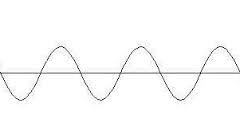 
crest = _______  point
trough = _______  point
wavelength = distance between crests
amplitude = the peak (greatest) value (either positive or negative) of a wave.  The larger the 
                        amplitude, the greater the energy
frequency = number of wavelengths that pass a point in 1 sec2)  Compression (longitudinal) = matter in the medium moves forward and backward along the same direction that the wave travels.

compression = part of wave where 
    particles are __________________
rarefaction = part of wave where 
    particles are __________________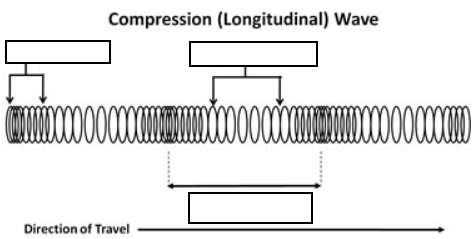 